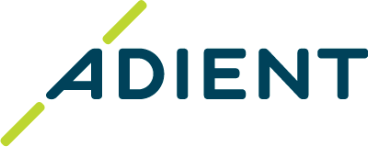 Requerimientos de la Ley MexicanaDe acuerdo con lo establecido por las leyes fiscales respecto al uso de la certificación del CFDI en cuanto a la relación domestica (Proveedor MX & Entidad MX de Adient), le solicitamos subir a través de Pegaso los siguientes documentos a fin de que podamos procesar su factura, pagarla y conservar los documentos fiscales requeridos:Todas las facturas basadas en Órdenes de Compra para plantas de Adient ubicadas en México. Si no lo hace a través de Pegaso, Adient se verá en la necesidad de rechazarlas.Todos los Complementos de Recepción de Pagos. Dicho complemento se debe crear de forma individual para cada pago realizado por entidades legales mexicanas a proveedores mexicanos.Para asegurarse que el recibo de pago electrónico sea aceptado por Adient, deberá incluir los requisitos establecidos en la página 26 del siguiente manual: Adicionalmente le recordamos que la fecha límite para recepción de facturas relacionadas con la adquisición de bienes y servicios del presente año, será el día 31 de Diciembre del año en curso, hasta las 5:00 pm (CST). Es importante mencionar que posterior a la fecha mencionada todas las facturas emitidas para las plantas de Adient ubicadas en México no serán procesadas para pago y tendrán que ser refacturadas en el ejercicio fiscal siguiente.Para inscribirse al portal por favor contacte a: soporte.adient@pegasotecnologia.comIniciar Sesión: https://pegasotecnologiacfdi.net/ServAdmEmisionPROD/Acceso.aspxAgradecemos su amable cooperación.Atentamente,Adient - Cuentas por pagar